VII. MACCABI CUP MIDDLE AND LONG DISTANCE MTBO COMPETITIONOPEN HUNGARIAN LONG DISTANCE CHAMPIONSHIP 2014 Invitation	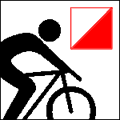 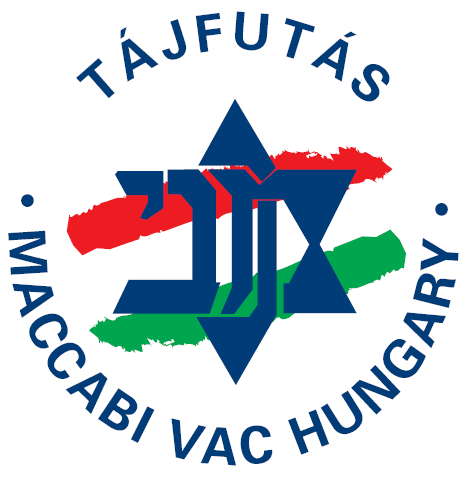 CHIEF PATRON: JÓZSEFNÉ DARBOS, MAYOR OF BÁTAAPÁTI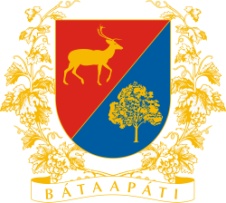 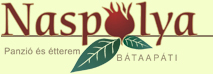 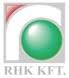 Objective:To provide international level competition opportunity for MTBO athletes,
offer an opportunity to try Mountainbike Orienteering To provide international level competition opportunity for MTBO athletes,
offer an opportunity to try Mountainbike Orienteering Organiser:Program:Orienteering section of Maccabi Vívó és Atlétikai ClubDay 1: Maccabi Cup, Middle distance, individualDay 2: Maccabi Cup, Long distance, individual (Hungarian Championship)Orienteering section of Maccabi Vívó és Atlétikai ClubDay 1: Maccabi Cup, Middle distance, individualDay 2: Maccabi Cup, Long distance, individual (Hungarian Championship)Chairman:Mátyás Paskuj Mátyás Paskuj Secretariat, results:Norbert Bozsó, Tamás Jankó Norbert Bozsó, Tamás Jankó Course setter:Zsolt BernáthZsolt BernáthLocation:Bátaapáti, HungaryBátaapáti, HungaryDates and start time:14:00 on Saturday, 26 April 201410:00 on Sunday, 27 April 201414:00 on Saturday, 26 April 201410:00 on Sunday, 27 April 2014Event center:Naspolya étterem és Panzió: 7164 Bátaapáti, Deák u. 1.http://www.naspolyapanzio.hu/Naspolya étterem és Panzió: 7164 Bátaapáti, Deák u. 1.http://www.naspolyapanzio.hu/Terrain:Moderately hilly. Loess soil over granite. Characteristic relief features: flat ridges divided by deep valleys, erosion gullies and streams. Moderately hilly. Loess soil over granite. Characteristic relief features: flat ridges divided by deep valleys, erosion gullies and streams. Map:MTBO map surveyed in 2014MTBO map surveyed in 2014Competition classes:Eligibility:W 14, 15-17, 18-20, 21, 21B, 40, 50M 14, 15-17, 18-20, 21, 21B, 40, 50, 60, 70OpenClasses may get combined if few entries received.Open competition. Results of the Hungarian Championship on Day 2 are calculated according to the Rules of the Hungarian Orienteering Federation (i.e. limited to Hungarian citizens associated with a member organisation and in possession of a competition license)W 14, 15-17, 18-20, 21, 21B, 40, 50M 14, 15-17, 18-20, 21, 21B, 40, 50, 60, 70OpenClasses may get combined if few entries received.Open competition. Results of the Hungarian Championship on Day 2 are calculated according to the Rules of the Hungarian Orienteering Federation (i.e. limited to Hungarian citizens associated with a member organisation and in possession of a competition license)Prizes:Top 3 athletes in each competition class receive medals and prizes based on their total time of Day 1 and 2. Hungarian Championship on Day 2 will be announced separately.Top 3 athletes in each competition class receive medals and prizes based on their total time of Day 1 and 2. Hungarian Championship on Day 2 will be announced separately.Entry deadline:Monday, 21 April 2014Monday, 21 April 2014Entry fee:M/W 18-20, 21, 40, 50; M60: 2,500 HUF/day 
M/W 15-17, 21B; M70; Open: 1,400 HUF/dayM/W 14: 200 HUF/dayM/W 18-20, 21, 40, 50; M60: 2,500 HUF/day 
M/W 15-17, 21B; M70; Open: 1,400 HUF/dayM/W 14: 200 HUF/daySurcharge:Entries received after the deadline, but before 23 April are subject to 500 HUF/day charge
Entries received after the draw on 23 April are subject to 500 HUF/day surcharge and limited to open places. No shows charged at 50% of the original entry fee.Entries received after the deadline, but before 23 April are subject to 500 HUF/day charge
Entries received after the draw on 23 April are subject to 500 HUF/day surcharge and limited to open places. No shows charged at 50% of the original entry fee.Entry address:ENTRY: http://nevezes.mtfsz.hu/index.php?page=4&nyelv=2
E-mail: paskujm@gmail.com
Phone, text: +36-20-952-1022
Entries should include: club name, email, name of athletes, year of birth, competition class SI chip number. Entries submitted via email will be acknowledged within 2 days. If acknowledgement not received, please resend your entry. Entry on the day is subject to availability of start slots.ENTRY: http://nevezes.mtfsz.hu/index.php?page=4&nyelv=2
E-mail: paskujm@gmail.com
Phone, text: +36-20-952-1022
Entries should include: club name, email, name of athletes, year of birth, competition class SI chip number. Entries submitted via email will be acknowledged within 2 days. If acknowledgement not received, please resend your entry. Entry on the day is subject to availability of start slots.Punching system:SPORTident. Rental possible at 200 HUF/day (lost chips charged at HUF 13,000).
SPORTident. Rental possible at 200 HUF/day (lost chips charged at HUF 13,000).
Accommodation:3,800 HUF/person/night in pension in Bátaapáti3,800 HUF/person/night in pension in BátaapátiOther:Evening program: The competition is open, no club affiliation is required. Helmet is compulsory. Everybody participates at their own risk.Open meeting on MTBO mapping, including base maps, surveying techniques and use of national legends. Overview of the 2014 international MTBO calendar. The competition is open, no club affiliation is required. Helmet is compulsory. Everybody participates at their own risk.Open meeting on MTBO mapping, including base maps, surveying techniques and use of national legends. Overview of the 2014 international MTBO calendar. Additional info:Mátyás Paskuj
Tel.: +36-20-952-1022
E-mail: paskujm@gmail.comWeb: http://tajfutas.maccabi.hu/index.php/hu/mtbo-hosszutavu-ob-es-maccabi-kupaMátyás Paskuj
Tel.: +36-20-952-1022
E-mail: paskujm@gmail.comWeb: http://tajfutas.maccabi.hu/index.php/hu/mtbo-hosszutavu-ob-es-maccabi-kupa